Информационный  каталог с перечнем  мероприятий,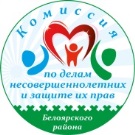 проводимых в учреждениях  Белоярского  районав  период  летних  каникул  ИЮНЬ  2019  года№ п/п Наименование меропритияДата и время проведенияМесто проведения, адрес, контактный телефон г. Белоярскийг. Белоярскийг. Белоярскийг. Белоярский1Церемония открытия летнего оздоровительного отдыха (0+)01.06.201911.00МАУК Белоярского района «ЦКиД «Камертон»Никишин Ю.Г, тел. 2-56-522Открытие творческой смены художественно-эстетического лагеря.Профилактическая беседа «Безопасный отдых» (6+)01.06.2019МАУДО «Детская школа искусств г.Белоярский», художественно-эстетический лагерь с дневным пребыванием детей (далее – ДШИ), Кулешова Е.П., тел.2-16-473Фестиваль-праздник детского национального костюма» (0+)01.06.2019МАУК Белоярского района «Этнокультурный центр», Величко Ю.Ю,тел. 2-38-344Цикл пленэрных зарисовок и этюдов (12+)02.06 – 26.06.201911.00Лагерь на базе ДШИ, Степаненко Т.А., тел.2-16-475Цикл мастер-классов по изобразительному искусству (12+)02.06 – 26.06.201911.00Лагерь на базе ДШИ, Степаненко Т.А., тел.2-16-476Цикл музыкальных и познавательных мероприятий (6+)02.06 – 26.06.201911.00Лагерь на базе ДШИ,  Кулешова Е.П., тел.2-16-477Цикл развлекательных игр и конкурсов (6+)02.06 – 26.06.201911.00Лагерь на базе ДШИ, Стрижеус С.В., тел.2-16-478Мастер-классы «Дружная семейка» (6+)02.06 – 26.06.2019по договоренностис летними лагерямиМАУК Белоярского района «Этнокультурный центр», Першина М.С., тел. 2-38-349Веселые старты «Летом время не теряй, сил, здоровья набирай» (6+)03.06 – 22.06.2019по договоренности с летними лагерямиЮношеская библиотека им. А.Н. Ткалуна МАУК Белоярского района «Белоярская ЦБС»Кузнецова А.О., тел.2-73-8310Цикл игровых программ «Страна Веселяндия» (6+)03.06 – 06.06.201912.00, 16.00МАУК Белоярского района «ЦКиД «Камертон», Никишин Ю.Г, тел. 2-56-52   11Цикл игровых программ «Путешествие в страну детства» (6+)03.06 – 26.06.2019по договоренности с летними лагерямиМАУК Белоярского района «Этнокультурный центр», Величко Ю.Ю., тел. 2-38-3412Палеонтологическое  сафари «Загадочное путешествие в мир динозавров» (6+)04.06 – 15.06.2019по договоренности с летними лагерямиДетская библиотека МАУК Белоярского района «Белоярская ЦБС»Терещенко О.Г., тел. 2-16-9713Литературный праздник «Сказочное Лукоморье» (6+)06.06.2019 Центральная районная библиотека МАУК Белоярского района «Белоярская ЦБС» Центральная детская площадка, Старикова Т.В., тел. 2-30-2214Цикл игровых программ «А у нас во дворе» (6+)10.06 – 14.06.2019МАУК Белоярского района «ЦКиД «Камертон» Шоу-залНикишин Ю.Г, тел. 2-56-5215Игра-путешествие «Планета здоровья» (6+)17.06 – 28.06.2019по договоренности с летними лагерямиЦентральная районная библиотека МАУК Белоярского района «Белоярская ЦБС»Гапизова З.Х., тел. 2-30-2216Цикл игровых программ «Планета дружбы» (6+)17.06 – 20.06.2019МАУК Белоярского района «ЦКиД «Камертон» Шоу-залНикишин Ю.Г, тел. 2-56-5217Библиопикник «Книжная улыбка лета» (6+)18.06 – 27.06.2019Детская библиотека МАУК Белоярского района «Белоярская ЦБС»Краснянская Л.В., тел. 2-16-9718Цикл игровых программ «12 месяцев» (6+)21.06 – 26.06.2019МАУК Белоярского района «ЦКиД «Камертон Шоу-зал»Никишин Ю.Г, тел. 2-56-5219Игровая программа  «В стране здоровячков» (6+)27.06.2019 МАУК Белоярского района «ЦКиД «Камертон» Шоу-залНикишин Ю.Г, тел. 2-56-5220«Ребята нашего двора» - калейдоскоп игр на улице (6+)07.06.2019Молодежный клуб «Дельфин» МКУ «Молодёжный центр «Спутник»21«Раз, два, три, четыре, пять летом некогда скучать»-конкурсная игровая программа (6+)20.06.2019Молодежный клуб «Дельфин» МКУ «Молодёжный центр «Спутник»22«Театр кукол» - конкурсноигровая программа к Дню защиты детей (6+)01.06.2019Молодежный клуб «Северный» МКУ «Молодежный центр «Спутник» директор учреждения, методисты МК «Северный»23«Азбука безопасности» - развлекательно-игровая программа (открытие летнего сезона) (6+)05.06.2019 Молодежный клуб «Северный» МКУ «Молодежный центр «Спутник» директор учреждения, методисты МК «Северный»24«Пусть будет мир!» - конкурсная программа ко Дню независимости России (6+)11.06. 2019 Молодежный клуб «Северный» МКУ «Молодежный центр «Спутник» директор учреждения, методисты МК «Северный»25«Семья - дорога - безопасность» - уличный спортивный праздник (6+)21.06.2019 Молодежный клуб «Северный» МКУ «Молодежный центр «Спутник» директор учреждения, методисты МК «Северный»26Спартакиада среди дворовых клубов (10+)в течение месяцаМАУ «Дворец спорта»  стадион и спортзал «Олимп»заместитель директора Орлов М.В.27Спартакиада среди Детских оздоровительных лагерей (10+)в течение месяца, МАУ «Дворец спорта»  стадион и спортзал «Олимп»заместитель директора Орлов М.В.28«День России» спортивно - массовые мероприятия (10+)12 июняМАУ «Дворец спорта»  стадион и спортзал «Олимп»заместитель директора Орлов М.В.29«День Молодёжи» спортивно – массовые мероприятия (12+)29 июняМАУ «Дворец спорта»  стадион и спортзал «Олимп»заместитель директора Орлов М.В.30Легкоатлетический пробег «Россия - территория без наркотиков» (12+)26июняМАУ «Дворец спорта» стадион и спортзал «Олимп» заместитель директора Орлов М.В.31Содействие в организация временной трудозанятости несовершеннолетних в свободное от учебы время и в период летних каникул (14+)01 июня - 30 июняМКУ «Молодежный центр «Спутник», Ординарцева А.И.32Организация лагеря труда и отдыха (14+)01 июня - 28 июняМКУ «Молодежный центр «Спутник», Ординарцева А.И.33Развлекательно - игровая  программа на открытие лагерной смены «Вместе весело живется!» (7+)01.06.201916.00-17.00МАУ ДОУ Белоярского района «Дворец детского (юношеского) творчества г. Белоярский», Оставненко Е.С.34Игры на знакомство «Мы - дружные ребята»  (7+)03.06.201916.00-17.00МАУ ДОУ Белоярского района «Дворец детского (юношеского) творчества г. Белоярский», Оставненко Е.С.35Развлекательно-познавательная игра по станциям «Чтоб не быть беде - соблюдаем ПДД» (7+)07.06.201916.00-17.00МАУ ДОУ Белоярского района «Дворец детского (юношеского) творчества г. Белоярский», Оставненко Е.С.36Флешмоб «Я, ты, он, она вместе дружная семья!» (7+)11.06.201916.00-17.00МАУ ДОУ Белоярского района «Дворец детского (юношеского) творчества г. Белоярский», Оставненко Е.С.37Игра – путешествие «Королевство волшебных мячей» (7+)21.06.201914.00-15.00МАУ ДОУ Белоярского района «Дворец детского (юношеского) творчества г. Белоярский», Оставненко Е.С.38Игра-викторина «Самый,  самая, самое» (7+)25.06.201914.00-15.00МАУ ДОУ Белоярского района «Дворец детского (юношеского) творчества г. Белоярский»,  Оставненко Е.С.39Развлекательно-познавательная программа   «До новых встреч!» (7+)28.06.201916.00-17.00МАУ ДОУ Белоярского района «Дворец детского (юношеского) творчества г. Белоярский», Оставненко Е.С.40Игровая  программа «Будем знакомы» (7+)01.06.201917.30-18.00МАУ ДОУ Белоярского района «Дворец детского (юношеского) творчества г. Белоярский», Оставненко Е.С.41Познавательная игра«Мы вместе и это счастье» (7+)03.06.201917.30-18.00МАУ ДОУ Белоярского района «Дворец детского (юношеского) творчества г. Белоярский», Оставненко Е.С.42Конкурс рисунков «Мой любимый город» (7+)04.06.201917.30-18.00МАУ ДОУ Белоярского района «Дворец детского (юношеского) творчества г. Белоярский», Оставненко Е.С.43Мастер-класс «Поделки из фантиков» (7+)05.06.201917.30-19.00МАУ ДОУ Белоярского района «Дворец детского (юношеского) творчества г. Белоярский», Оставненко Е.С.44Настольные игры «От «А» до «Я» (7+)10.06.201917.00-18.00МАУ ДОУ Белоярского района «Дворец детского (юношеского) творчества г. Белоярский», Оставненко Е.С.45 Турнир по настольным играм«Нарды» (7+)11.06.201918.00-19.00МАУ ДОУ Белоярского района «Дворец детского (юношеского) творчества г. Белоярский», Оставненко Е.С.46Выставка рисунков «Нет вредным привычкам» (7+)11.06.201917.30-19.00МАУ ДтОУ Белоярского района «Дворец детского (юношеского) творчества г. Белоярский», Оставненко Е.С.47Турнир по настольным играм «Шашки» (7+)13.06.201918.00-19.00МАУ ДОУ Белоярского района «Дворец детского (юношеского) творчества г. Белоярский», Оставненко Е.С.48Развлекательная, игровая программа «Делай с нами, делай, как мы, делай, лучше нас» (7+)14.06.201917.00-19.00МАУ ДОУ Белоярского района «Дворец детского (юношеского) творчества г. Белоярский», Оставненко Е.С.49Спортивная игра «Королевство волшебных мячей» (7+)17.06.201918.00-19.00МАУ ДОУ Белоярского района «Дворец детского (юношеского) творчества г. Белоярский», Оставненко Е.С.50Турнир по волейболу (7+)21.06.201917.00-19.00МАУ ДОУ Белоярского района «Дворец детского (юношеского) творчества г. Белоярский», Оставненко Е.С.51Развлекательная программа «Мы не прощаемся, а говорим «До свидания!» (7+) 28.06.201918.00-19.30МАУ ДОУ Белоярского района «Дворец детского (юношеского) творчества г. Белоярский», Оставненко Е.С.п. Лыхмап. Лыхмап. Лыхмап. Лыхма52Театрализованное представление «Созвездие каникул» (0+)01.06.201911.00МАУ «Центр культуры и спорта «Лыхма», Лактионова Е.Я.,тел. 48-5-5753Показ анимационных и художественных фильмов для детей (6+) 01-28.06.2019по договоренности с летним лагеремМАУ «Центр культуры и спорта «Лыхма», Лактионова Е.Я., тел. 48-5-5754Спортивная игровая программа «Веселый матч» (6+)04.06.201911.00МАУ «Центр культуры и спорта «Лыхма», Лактионова Е.Я., тел. 48-5-5755  Квест «Кладоискатели» (6+)06.06.201911.00МАУ «Центр культуры и спорта «Лыхма», Лактионова Е.Я., тел. 48-5-5756Театр книги «У Лукоморья дуб зеленый» (6+)06.06.2019по договоренности с летним лагеремБиблиотека в п. Лыхма МАУК Белоярского района «Белоярская ЦБС», Сабитова З.М., тел. 48-4-5257Игровой чемпионат «Лабиринты настольных игр» (6+)07.06.2019по договоренности с летним лагеремБиблиотека в п. Лыхма МАУК Белоярского района «Белоярская ЦБС», Сабитова З.М., тел. 48-4-5258Фестиваль уличных культур  и альтернативного творчества «Время молодых» (6+)08.06.201911.00МАУ «Центр культуры и спорта «Лыхма», Лактионова Е.Я., тел. 48-5-5759Танцевальная программа «Апельсиновая дискотека» (6+)14.06.201911.00МАУ «Центр культуры и спорта «Лыхма», Лактионова Е.Я., тел. 48-5-5760Игровая программа «Передай добро по кругу» (6+)18.06.201911.00МАУ «Центр культуры и спорта «Лыхма», Лактионова Е.Я., тел. 48-5-5761Театрализованная игровая программа «Загадки в лесу – на каждом шагу» (6+)20.06.201911.00МАУ «Центр культуры и спорта «Лыхма», Лактионова Е.Я., тел. 48-5-5762Парк аттракционов «Веселая страна» (6+)21.06.201911.00МАУ «Центр культуры и спорта «Лыхма», Лактионова Е.Я., тел. 48-5-5763Патриотическая акция «Свеча памяти» (6+)22.06.201911.00МАУ «Центр культуры и спорта «Лыхма», Лактионова Е.Я., тел. 48-5-5764Театрализованный конкурс «Прощание с островом сокровищ» (6+)25.06.201911.00МАУ «Центр культуры и спорта «Лыхма», Лактионова Е.Я., тел. 48-5-5765Детский праздник «Здравствуй, лето!» (6+)01.06.2019Молодежный клуб «Романтик» Суворова Л. Н. Кокшарова Е.А.66Конкурсная программа « Летний вояж» (12+)06.06.2019Молодежный клуб «Романтик» Кокшарова Е.А.67« Россия всегда со мной» - программа ко Дню России (8+)11.06.2019Молодежный клуб «Романтик» Кокшарова Е.А.68Квест « Волшебные слова в сказках» (8+)14.06.2019Молодежный клуб «Романтик» Кокшарова Е.А.69Игра-эстафета « Весёлые пожарные» (8+)17.06.2019 гМолодежный клуб «Романтик» Кокшарова Е.А.70Спортивная игровая программа «Гладиаторские бои» (10+)19.06.2019Молодежный клуб «Романтик» Кокшарова Е.А.71Конкурсно-игровая программа « Сладкая парочка» (12 +)28.06.2019Молодежный клуб «Романтик» Кокшарова Е.А.72Спортивная эстафета (8+)30.06.2019Молодежный клуб «Романтик» Кокшарова Е.А.п. Сосновкап. Сосновкап. Сосновкап. СосновкаОткрытие первой смены «Любимое время года!» (0+)03.06.201911.00МАУК «СДК «Меридиан»,Никонова Н.А., директор, тел. 46-9-1073Игровая программа  «В поисках лета» (6+)04.06.201911.00МАУК «СДК «Меридиан»,Никонова Н.А., директор, тел. 46-9-1074Игровая программа «Природа – наш дом» (6+)05.06.201911.00МАУК «СДК «Меридиан»,Никонова Н.А., директор, тел. 46-9-1075Интеллектуальная игра «Знатоки» (6+)06.06.201911.00МАУК «СДК «Меридиан»,Никонова Н.А., директор, тел. 46-9-1076Литературный праздник «Там, у Лукоморья таятся чудеса» (6+)06.06.2019по договоренности с летним лагеремБиблиотека в п. Сосновка МАУК Белоярского района «Белоярская ЦБС», Поличная А.И., тел. 46-4-5077Конкурсная программа «Веселый случай» (6+)10.06.201911.00МАУК «СДК «Меридиан»,Никонова Н.А., директор, тел. 46-9-1078Познавательный час «Зеленый мир – наш добрый дом» (6+)10.06.2019по договоренности с летним лагеремБиблиотека в п. Сосновка МАУК Белоярского района «Белоярская ЦБС», Поличная А.И., тел. 46-4-5079Русские народные игры «Раз, два, три, четыре, пять – летом некогда скучать» (6+)11.06.201911.00МАУК «СДК «Меридиан»,Никонова Н.А., директор, тел. 46-9-1080Познавательно-игровая программа «Путешествие по Спортландии» (6+)16.06.2019по договоренности с летним лагеремБиблиотека в п. Сосновка МАУК Белоярского района «Белоярская ЦБС», Поличная А.И., тел. 46-4-5081Игры на природе «Вместе весело играть» (6+)17.06.201911.00МАУК «СДК «Меридиан»,Никонова Н.А., директор, тел. 46-9-10п. Верхнеказымскийп. Верхнеказымскийп. Верхнеказымскийп. Верхнеказымский82Интерактивное театрализованное представление «Лето в Тридевятом царстве» (0+)01.06.201911.00МАУК «СДК «Гротеск», Войтова А.А., завмассовым отделом, тел. 47-9-2783Цикл киносеансов для детей (6+)01-28.06.201911.00МАУК «СДК «Гротеск», Кладова А.Н., худруководитель, тел. 47-9-27 84Цикл мастер-классов «Рукоделкины» (6+)01-28.06.201911.00МАУК «СДК «Гротеск», Маслова Л.В., рук-ль кружка, тел. 47-9-2785Спортивно-развлекательная программа «Экологические тропки» (6+)04.06.201911.00МАУК «СДК «Гротеск», Кладова А.Н., худруководитель, тел. 47-9-2786Виртуальная экскурсия «Турция. В свете двух миров» (6+)04.06.2019по договоренностис летним лагеремБиблиотека в п. Верхнеказымский МАУК Белоярского района «Белоярская ЦБС», Марванова Р.Р., тел. 6-07-1187Познавательно-развлекательная  программа «Живая планета» (6+)11.06.201911.00МАУК «СДК «Гротеск», Усольцева И.С., методист, тел. 47-9-2788Концертная программа «От Волги до Енисея» (0+)12.06.201911.00МАУК «СДК «Гротеск», Войтова А.А., завмассовым отделом, тел. 47-9-2789Молодежный квест «Патриоты» (6+)12.06.201911.00МАУК «СДК «Гротеск», Кладова А.Н., худруководитель, тел. 47-9-2790Познавательная программа  «Мы и выборы» (6+)13.06.201911.00МАУК «СДК «Гротеск», Усольцева И.С., методист, тел. 47-9-2791Экологический круиз  «Живая планета» (6+)16.06.2019по договоренностис летним лагеремБиблиотека в п. Верхнеказымский МАУК Белоярского района «Белоярская ЦБС», Марванова Р.Р., тел. 6-07-1192Интерактивная программа «Международный день блогера» (0+)18.06.201911.00МАУК «СДК «Гротеск», Войтова А.А., завмассовым отделом, тел. 47-9-2793Познавательно-развлекательная  программа«Волшебный светофор» (6+)20.06.201911.00МАУК «СДК «Гротеск», Усольцева И.С., методист, тел. 47-9-2794Познавательный конкурс «Потому и знаменит этот доктор Айболит» (6+)20.06.2019по договоренностис летним лагеремБиблиотека в п. Верхнеказымский МАУК Белоярского района «Белоярская ЦБС», Марванова Р.Р., тел. 6-07-1195Акция «Свеча памяти» (6+)22.06.201911.00МАУК «СДК «Гротеск», Нуриева Л.В., директор, тел. 47-9-2796Игровая программа «Народные игрища» (6+)25.06.201911.00МАУК «СДК «Гротеск», Кладова А.Н., худруководитель, тел. 47-9-2797Шоу-программа «Ну ты даёшь, молодёжь!» (6+)30.06.201911.00МАУК «СДК «Гротеск», Нуриева Л.В., директор, тел. 47-9-27п. Сорумп. Сорумп. Сорумп. Сорум98Праздничная театрализованная программа «Да здравствует сюрприз!» (0+)01.06.201911.00Муниципальное автономное учреждение «Центр культуры и спорта» п. Сорум, Большинская М.Ю., тел. 3-68-2599Акция «ЗА чистый воздух, воду и землю!» (6+)01.06.2019по договоренности с летним лагеремБиблиотека в п. Сорум МАУК Белоярского района «Белоярская ЦБС», Новохатская Т.В.,тел. 36-724100Открытие театрального проекта «Театральная азбука» (6+)04.06.2019МАУ «Центр культуры и спорта» п. Сорум, Большинская М.Ю.,тел. 3-68-25101Знакомство с театральным направлением«Пальчиковый театр» (6+)06.06.201911.00МАУ «Центр культуры и спорта» п. Сорум, Большинская М.Ю.,тел. 3-68-25102Постановка сказки «Пальчиковый театр» (6+)08.06   13.06.2019МАУ «Центр культуры и спорта» п. СорумБольшинская М.Ю., тел. 3-68-25103Спортивные состязания «Спорт любить – здоровым быть!» (6+)10.06.2019МАУ «Центр культуры и спорта» п. Сорум, БиблиотекаБольшинская М.Ю., тел. 3-68-25104Спортивные состязания «Спорт любить – здоровым быть!» (6+)10.06.2019по договоренностис летним лагеремБиблиотека в п. Сорум МАУК Белоярского района «Белоярская ЦБС», Новохатская Т.В., тел. 36-7-24105Знакомство с театральным направлением«Театр теней» (6+)11.06 13.06.2019МАУ «Центр культуры и спорта» п. Сорум, Большинская М.Ю., тел. 3-68-25106Мастер-класс «Актерская мимика и жесты» (6+)15.06.2019МАУ «Центр культуры и спорта» п. Сорум, Большинская М.Ю., тел. 3-68-25107Знакомство с театральным направлением«Пантомима» (6+)18.06.2019МАУ «Центр культуры и спорта» п. Сорум, Большинская М.Ю., тел. 3-68-25108Мастер-класс по изготовлению театральной маски (6+)20.06.2019МАУ «Центр культуры и спорта» п. Сорум, Большинская М.Ю., тел. 3-68-25109Знакомство с театральным направлением«Кукольный театр»(6+)22.06.2019МАУ «Центр культуры и спорта» п. Сорум, Большинская М.Ю., тел. 3-68-25110Мастер-класс по изготовлению куклы для постановки (6+)25.06.2019МАУ «Центр культуры и спорта» п. Сорум, Большинская М.Ю., тел. 3-68-25111Премьера кукольных спектаклей (6+)25.06.2019МАУ «Центр культуры и спорта» п. Сорум, Большинская М.Ю., тел. 3-68-25с. Полноват, с. Ванзеват, с. Пашторы, с. Тугияныс. Полноват, с. Ванзеват, с. Пашторы, с. Тугияныс. Полноват, с. Ванзеват, с. Пашторы, с. Тугияныс. Полноват, с. Ванзеват, с. Пашторы, с. Тугияны112Показ анимационных и художественных фильмов для детей (6+)01-28.06.201911.00Муниципальное автономное учреждение «Центр культуры и спорта «Созвездие», Козлов Э.В., тел. 33-3-55113Цикл игровых и развлекательных программ (6+)01-28.06.2019по договоренностис летним лагеремМАУ «Центр культуры и спорта «Созвездие», Сухарко В.В., тел. 333-55114Развлекательно-игровая программа «Праздник радости и счастья!» (0+)01.06.2019МАУ «Центр культуры и спорта «Созвездие», Азаренкова Г.Н., тел. 333-55115Игровая программа «Калейдоскоп веселья» (0+)01.06.2019МАУ «Центр культуры и спорта «Созвездие», Ирган В.Д., с. Ванзеват,  тел. 333-55116Праздничная программа «Детство – это смех и радость» (0+)01.06.2019МАУ «Центр культуры и спорта «Созвездие», Данилова В.Т., с. Пашторы тел. 333-55117Конкурс рисунков на асфальте «Веселая лужайка» (0+)04.06.2019МАУ «Центр культуры и спорта «Созвездие», Захаров А.В., тел. 333-55118Детский национальный праздник «Вурщак хатл» «Праздник трясогузки» (0+)04.06.2019МАУ «Центр культуры и спорта «Созвездие», Гришкина Н.А.,с. Тугияны тел. 333-55119Экологический десант «Мы за чистую природу» (0+)05.06.2019МАУ «Центр культуры и спорта «Созвездие», Данилова В.Т., с. Пашторы тел. 333-55120Литературный час «Там на неведомых дорожках» (0+)06.06.2019МАУ «Центр культуры и спорта «Созвездие», Данилова В.Т., с. Пашторы тел. 333-55121Эко-викторина «Береги свою планету» (6+)07.06.2019МАУ «Центр культуры и спорта «Созвездие», Капуста М.П., тел. 333-55122Экологическая акция «Помоги лесу!» (6+)08.06.2019МАУ «Центр культуры и спорта «Созвездие», Гришкина Н.А., с. Тугияны тел. 333-55123Час советов «Как стать Неболейкой» (6+)11.06.2019Библиотека в с. Полноват МАУК Белоярского района «Белоярская ЦБС», Братцева Т.А., тел. 33-6-40124Познавательное путешествие «Таежные дали» (6+)11.06.2019Библиотека в с. Полноват МАУК Белоярского района «Белоярская ЦБС», Шабаршина Н.В., тел. 33-6-40125Творческий проект «Театр на траве» (6+)14.06.2019МАУ «Центр культуры и спорта «Созвездие», Ирган В.Д., с. Ванзеват, тел. 333-55126Экологическая акция «Мы за чистое село» (6+)17.06.2019МАУ «Центр культуры и спорта «Созвездие», Чиненова Е.В., тел. 333-55127Игра на свежем воздухе «Кладоискатели» (0+)18.06.2019МАУ «Центр культуры и спорта «Созвездие», Данилова В.Т., с. Пашторы тел. 333-55128Экологический брейн-ринг «Знатоки природы» (6+)18.06.2019Библиотека в с. Полноват МАУК Белоярского района «Белоярская ЦБС», Братцева Т.А., тел. 33-6-40129Игровая программа «Загадки Феи лета» (0+)19.06.2019МАУ «Центр культуры и спорта «Созвездие», Данилова В.Т., с. Пашторы тел. 333-55130Конкурс стихотворений «Герои давно отгремевшей войны»  (6+)20.06.2019МАУ «Центр культуры и спорта «Созвездие», Ирган В.Д., с. Ванзеват,  тел. 333-55131Тематическая беседа «Никто не забыт, ничто не забыто» (6+) 20.06.2019МАУ «Центр культуры и спорта «Созвездие», Гришкина Н.А., с. Тугияны тел. 333-55132Конкурсная программа «По дорогам войны» (6+)21.06.2019МАУ «Центр культуры и спорта «Созвездие», Данилова В.Т., с. Пашторы тел. 333-55134Спортивная игра «Стань богатырем» (6+)26.06.2019МАУ «Центр культуры и спорта «Созвездие», Данилова В.Т., с. Пашторы тел. 333-55135Игровая программа «Фрукты, овощи всегда – витаминные друзья» (6+) 27.06.2019МАУ «Центр культуры и спорта «Созвездие», Ирган В.Д., с. Ванзеват, тел. 333-55136Викторина «Молодёжь у руля» (6+)28.06.2019МАУ «Центр культуры и спорта «Созвездие», Гришкина Н.А., с. Тугияны тел. 333-55с. Казым (д. Нумто, д. Юильск)с. Казым (д. Нумто, д. Юильск)с. Казым (д. Нумто, д. Юильск)с. Казым (д. Нумто, д. Юильск)137Концертно-развлекательная программа «Навстречу радуге и лету» (6+)01.06.201911.00МКУК «СДК «Прометей»с. Казым, Шишкина Л.А., тел. 31-4-70138Показ анимационных и художественных фильмов для детей (6+) 01-28.06.2019по договоренностис летним лагеремМКУК «СДК «Прометей» с. Казым, Шишкина Л.А.,
тел. 31-4-70139Цикл познавательных экскурсий на темы национальных традиций коренных народов Югры (0+)01-28.06.2019по договоренностис летними лагерями МАУК с.п. Казым «Центр историко-культурного наследия «Касум ех», директор - Федотова Е.Т.140Цикл творческих лабораторий «Умелые ручки» (6+)01-28.06.2019»МКУК «СДК «Прометей» с. Казым, Шишкина Л.А.,
тел. 31-4-70141Цикл игровых программ «Летние денечки» (6+)01-28.06.2019МКУК «СДК «Прометей» в д. Нумто Сергачева А.Г.,заведующий142Творческая лаборатория «Цветные краски лета» (6+)01-28.06.2019МКУК «СДК «Прометей» в д. Нумто Сергачева А.Г.,заведующий143Творческая лаборатория «Цветные краски лета» (6+)01-28.06.2019МКУК «СДК «Прометей» в д. Юильск, Вагатова М.А.- заведующий144Цикл игровых программ «Играй-ка» (6+)01-28.06.2019МКУК «СДК «Прометей» в д. Юильск, Вагатова М.А.- заведующий145Концертно-развлекательная программа «Детство – маленькая страна» (6+)01.06.2019МКУК «СДК «Прометей» с. Казым, Шишкина Л.А.,
тел. 31-4-70146Развлекательная программа «Детство – это праздник!» (6+)01.06.2019МКУК «СДК «Прометей» в д. Нумто Сергачева А.Г.,заведующий147Развлекательная программа «Лето – чудная пора!» (6+)01.06.2019МКУК «СДК «Прометей» в д. Юильск, Вагатова М.А.- заведующий148Экологическая викторина «Исчезающая красота» (6+)04.06 – 20.06.2019Библиотека в с. Казым МАУК Белоярского района «Белоярская ЦБС», Рандымова С.И., тел. 31-5-71149Познавательно-игровая программа «Сказочное Лукоморье» (6+)06.06.2019Библиотека в с. Казым МАУК Белоярского района «Белоярская ЦБС», Рандымова С.И., тел. 31-5-71150Экологическая программа «Природа родного края» (6+)08.06.2019МКУК «СДК «Прометей» в д. Юильск, Вагатова М.А.- заведующий151Познавательная игра «Мир в наших руках» (6+)08.06.2019МКУК «СДК «Прометей» в д. Нумто Сергачева А.Г.,заведующий152Исторический час «Широка страна моя родная» (6+)12.06.2019МКУК «СДК «Прометей» в д. Нумто Сергачева А.Г.,заведующий153Литературная гостиная «Славься, Отчизна!» (6+)12.06.2019МКУК «СДК «Прометей» в д. Юильск, Вагатова М.А.- заведующий154Спортивные мероприятия «Энциклопедия спорта» (6+)24.06.2019МКУК «СДК «Прометей» в д. Нумто Сергачева А.Г.,заведующийКинотеатр «Cinema De Lux» г. Белоярский Часы работы: с 10.00 до 03.00Телефон для справок, уточнения репертуара и расписания сеансов8 (34670) 514-14,  514-15, 514-04Кинотеатр «Cinema De Lux» г. Белоярский Часы работы: с 10.00 до 03.00Телефон для справок, уточнения репертуара и расписания сеансов8 (34670) 514-14,  514-15, 514-04Кинотеатр «Cinema De Lux» г. Белоярский Часы работы: с 10.00 до 03.00Телефон для справок, уточнения репертуара и расписания сеансов8 (34670) 514-14,  514-15, 514-04Кинотеатр «Cinema De Lux» г. Белоярский Часы работы: с 10.00 до 03.00Телефон для справок, уточнения репертуара и расписания сеансов8 (34670) 514-14,  514-15, 514-04Парк развлечений г. Белоярский  «Волшебный город» Телефон для справок: 8 (34670) 5–14–15Время работы: Ежедневно с 10:00 до 22:00 (без перерыва и выходных).Парк развлечений г. Белоярский  «Волшебный город» Телефон для справок: 8 (34670) 5–14–15Время работы: Ежедневно с 10:00 до 22:00 (без перерыва и выходных).Парк развлечений г. Белоярский  «Волшебный город» Телефон для справок: 8 (34670) 5–14–15Время работы: Ежедневно с 10:00 до 22:00 (без перерыва и выходных).Парк развлечений г. Белоярский  «Волшебный город» Телефон для справок: 8 (34670) 5–14–15Время работы: Ежедневно с 10:00 до 22:00 (без перерыва и выходных).Культурно-спортивный комплекс «Газовик» Казымского ЛПУ МГ ООО «Газпром трансгаз Югорск» Телефон для справок 37-4-69, 37-5-22, 37-5-54Культурно-спортивный комплекс «Газовик» Казымского ЛПУ МГ ООО «Газпром трансгаз Югорск» Телефон для справок 37-4-69, 37-5-22, 37-5-54Культурно-спортивный комплекс «Газовик» Казымского ЛПУ МГ ООО «Газпром трансгаз Югорск» Телефон для справок 37-4-69, 37-5-22, 37-5-54Культурно-спортивный комплекс «Газовик» Казымского ЛПУ МГ ООО «Газпром трансгаз Югорск» Телефон для справок 37-4-69, 37-5-22, 37-5-54В дни весенних каникул работают библиотеки города Белоярский:В дни весенних каникул работают библиотеки города Белоярский:В дни весенних каникул работают библиотеки города Белоярский:В дни весенних каникул работают библиотеки города Белоярский:Детская библиотекаВоскресенье-понедельник 11.00-18.00, выходной - субботаВоскресенье-понедельник 11.00-18.00, выходной - субботаЮношеская библиотекаим. А.Н. ТкалунаПонедельник-суббота 11.00-18.00, выходной - воскресеньеПонедельник-суббота 11.00-18.00, выходной - воскресеньеЦентральная районная библиотекаВторник-воскресенье 12.00-19.00, выходной - понедельникВторник-воскресенье 12.00-19.00, выходной - понедельник